RÁMCOVÁ POISTNÁ DOHODA NA POISTENIE MAJETKUuzatvorená v zmysle § 788 a nasledujúcich Občianskeho zákonníkaČl. 1Zmluvné stranyPoistník:		Mesto TrenčínSídlo: 			Mierové nám. č.1/2, 911 64 TrenčínZastúpenie: 		Mgr. Richard Rybníček, primátor mestaIČO: 			00 312 037DIČ: 			2021079995Bankové spojenie:  	Československá obchodná banka, a.s., korporátna pobočka Trenčínčíslo účtu:		SK61 7500 0000 0000 2558 1243         SWIFT/BIC:		 CEKOSKBXTel.: 		            032/6504311Fax: 			 03/27431248E-mail: 		trencin@trencin.skKontaktná osoba pre účely tejto zmluvy: Mgr. Jana Smrečanská, tel.: +421 911041832 email: jana.smracanska@trencin.sk    (ďalej len: „Poistník“ alebo „poistník“)Poisťovňa:Sídlo:Zastúpený:Bankové spojenie:číslo účtu:IČO:DIČ:Označenie registra:Číslo zápisu:Tel.:Fax:E-mail: Kontaktná osoba pre účely tejto zmluvy:(V prípade účasti skupiny uviesť údaje uvedené v tomto bode pre každého člena skupiny samostatne. Členovia skupiny budú zaviazaní spoločne a nerozdielne)(ďalej len  ako „Poisťovňa“ alebo „poisťovňa“)( spolu ďalej ako „ zmluvné strany“)za nasledovných podmienok (ďalej len „Dohoda, alebo „ dohoda“):Čl. 2Úvodne ustanovenie1.Táto Dohoda sa uzatvára na základe výsledku verejného obstarávania - zákazky  s nízkou hodnotou na poskytnutie služby „Poistenie hnuteľného a nehnuteľného majetku pre Mesto Trenčín a organizácie v zriaďovateľskej pôsobnosti Mesta Trenčín“, Čl. 3Predmet poistnej dohody na poistenie majetku a rozsah poistenia1. Predmetom tejto Dohody je stanovenie podmienok pre poistenie hnuteľného a nehnuteľného majetku poisťovňou pre poistníka a organizácie v zriaďovateľskej pôsobnosti poistníka v zmysle bodu 5 tohto článku, v celkovej cene dohodnutej medzi zmluvnými stranami na základe tejto Dohody a jej príloh.2.Na realizáciu tejto Dohody  poisťovňa uzatvorí Realizačné poistné zmluvy s organizáciami v zriaďovateľskej pôsobnosti  poistníka mesta Trenčín podľa bodu 5 tohto článku. Predmetom Realizačných poistných zmlúv  sú štandardné všeobecné poistné podmienky a zmluvné dojednania uchádzača (platné v čase vyhlásenia verejného obstarávania), poistné sadzby za jednotlivé poistené riziká  a ceny pre konkrétnu organizáciu v zriaďovateľskej pôsobnosti  poistníka mesta Trenčín, doba trvania poistenia, poistné obdobie, splatnosť poistného, poistné a spôsob úhrady poistného.3.Zmluvné strany sa vzájomne dohodli, že tieto Realizačné zmluvy s jednotlivými organizáciami sú povinní poistník a poisťovňa podpísať  súčasne s podpisom  tejto Dohody.  Zmluvné strany sa dohodli, že v prípade, ak by si poistenie majetku vyžadovalo iný postup vzhľadom na osobitné podmienky poistenia majetku, ktoré by boli požadované poskytovateľom finančných prostriedkov použitých na obstaranie majetku, ktorý by mal byť predmetom poistenia, Poistník a jednotlivé organizácie nie sú povinní uzatvoriť realizačné poistné zmluvy v zmysle tejto Dohody. 4.V prípade, ak prílohy štandardné všeobecné poistné podmienky a zmluvné     dojednania obsahuje ustanovenia odlišné od ustanovení tejto Dohody, majú ustanovenia tejto Dohody  prednosť pred ustanoveniami obsiahnutými v prílohe č.1 k tejto Dohode. Poistník obstaral  predmet Dohody pre tieto  organizácie v zriaďovateľskej pôsobnosti poistníka mesta Trenčín,Mesto Trenčín, Mierové nám.č. 1/2, 911 64   Trenčín,IČO:	00312037	DIČ:	2021079995Zastúpené:	Mgr. Richard Rybníček, primátor mestaMestské hospodárstvo a správa lesov, m.r.o., Soblahovská 65, 912 50   Trenčín,IČO:	37920413	DIČ:	2021916083Zastúpené:	Ing. Roman Jaroš, poverený riadením organizácieŠkolské zariadenia mesta Trenčín, m. r. o., Mládežnícka  4, 911 01   Trenčín,IČO:	36129755 	DIČ:	2021677845Zastúpené:	Ing. Rastislav Masaryk, riaditeľSociálne služby mesta Trenčín, m. r. o.,  Piaristická 42, 911 01   Trenčín,IČO:	36124702	DIČ:	2021611878Zastúpené:	Ing. Edita Prekopová, riaditeľZákladná škola, Bezručova 66, 911 01   Trenčín,IČO:	31870431	DIČ:	2021311798Zastúpená:	Mgr. Ivan Pavlík, riaditeľ školyZákladná škola, Dlhé hony 1, 911 01   Trenčín,IČO:	36126543	DIČ:	2021609612Zastúpená:	Mgr. Michal Galko, riaditeľ školyZákladná škola, Hodžova 37, 911 01   TrenčínIČO:	36126918	DIČ:	2021609051Zastúpená:	Mgr. Patrik Zelenka, riaditeľ školyZákladná škola, Kubranská 80, 911 01   Trenčín,IČO:	31201431	DIČ:	2020968972Zastúpená:	Mgr. Milan Marton, riaditeľ školyZákladná škola, L. Novomeského 11, 911 08   Trenčín,IČO:	36126551	DIČ:	2021607324Zastúpená:	Mgr. Marián Hrnčár, riaditeľ školyZákladná škola, Veľkomoravská 12, 911 05   Trenčín,IČO:	34008306	DIČ:	2021265147Zastúpená:	Mgr. Miroslav Šumichrast, riaditeľ školyZákladná škola, Východná 9, 911 08   Trenčín,IČO:	36126608	DIČ:	2021609579Zastúpená:	Mgr. Tatiana Hribová, riaditeľka školyZákladná škola, Na dolinách 27, 911 05   Trenčín,IČO:	36125971	DIČ:	2021607280Zastúpená:	Mgr. Anna Plachká, riaditeľka školyZákladná umelecká škola Karola Pádivého, Nám. SNP 2, 911 89   Trenčín,IČO:	34000071	DIČ:	2021325570Zastúpená:	Eva Kulhánková, riaditeľka školyMaterská škola, Šafárikova , 911 01   Trenčín      	IČO: 42281741           DIČ:	2023973897	Zastúpená: Mgr. Zlata Muráriková , riaditeľka materskej školy6. Poistník a poisťovňa sa dohodli, že uvedené  organizácie v zriaďovateľskej pôsobnosti poistníka mesta Trenčín, budú zároveň aj poistení (ďalej uvádzaní v jednotnom čísle ako „poistený“).7.	Poistná dohoda sa vzťahuje na poistenie majetku poistených  na:a)	poistenie majetku proti komplexnému živelnému riziku,b)	poistenie proti krádeži a vandalizmu,c)	poistenie proti poškodeniu skla,d)	poistenie peňažnej hotovosti a cenín,e)	poistenie prepravy hotovosti a cenín – peňažný posol,f) 	poistenie strojov a elektroniky – lom stroja,Čl. 4Miesto poistenia a cena poistenia1.	Sídlo jednotlivých poistených podľa čl. 3 ods. 6 tejto Dohody ako aj všetky miesta, kde  jednotliví poistení vykonávajú  svoju činnosť, alebo, kde sa nachádza poistený majetok.2. Cena za  celý predmet zmluvy t. j. poistenie  je stanovená dohodou zmluvných strán v  zmysle zákona č. 18/1996 Z. z. o cenách v znení neskorších predpisov a v súlade s ponukou zhotoviteľa ako dvojnásobok výsledného poistného za 1 rok  z Realizačných poistných zmlúv poistených podľa bodu 5.čl.3 tejto dohody. Výsledné poistné za 1  rok  sa určí ako súčet poistného za jednotlivé poistné zmluvy každého jednotlivého poisteného. Poistné za jednotlivú Realizačnú poistnú zmluvu poisteného sa vypočíta ako súčet poistného za jednotlivé poistené riziká, pričom poistné za jednotlivé poistené riziká sa vypočíta ako súčin poistnej sumy alebo limitu poistného plnenia za poistné riziko  a poistnej sadzby.Cena  celkom bez DPH:..............……...………….. EUR Slovom: ……………………....………….............…..EUR Poistenie je oslobodené od DPH.V cene uvedenej v ods. 2 tohto článku sú zahrnuté všetky náklady súvisiace s dodaním služby, dokladov, dokumentov a pod. súvisiace s naplnením  predmetu  tejto dohody.4.Celková výška ceny podľa bodu 2 zodpovedá aktuálnemu poistenému majetku a môže sa meniť  podľa predpokladaného pripoistenia (prihláška) uvedeného v tejto prílohe a ďalších pripoistení resp. odpoistení (prihláška, odhláška) v zmysle tejto dohody.5.V prípade, ak Poisťovňa nie je platcom DPH, a v priebehu platnosti dohody sa stane platcom DPH, zaväzuje sa, že dohodnutú cenu neprekročí. T.z., že cena podľa ods. 1 tohto článku bude považovaná za cenu s DPH.Čl. 5Doba trvania poistenia, poistné obdobie, splatnosť poistného, poistné a spôsob úhrady poistného, poistné sadzbyDoba trvania poistenia pre poistné riziká podľa čl. 3 ods. 7 písm. a) až e) tejto dohody:	* v prípade ak sa od účinnosti tejto dohody nepoisťuje všetok majetok uvedený v prílohe  č. 3, celková výška ročného poistného zodpovedá len objemu aktuálne poisteného majetku a môže sa meniť podľa predpokladaného pripoistenia (prihláška) uvedeného v tejto prílohe a ďalších pripoistení resp. odpoistení (prihláška, odhláška) v zmysle tejto dohodyDoba trvania poistenia pre poistné riziko podľa čl. 3 ods. 7 písm. f) – poistenie strojov a elektroniky – lom stroja tejto dohody:*v prípade ak sa od účinnosti tejto dohody nepoisťuje všetok majetok uvedený v prílohe  č. 3, celková výška ročného poistného zodpovedá len objemu aktuálne poisteného majetku a môže sa meniť podľa predpokladaného pripoistenia (prihláška) uvedeného v tejto prílohe a ďalších pripoistení resp. odpoistení (prihláška, odhláška) v zmysle tejto dohodyVýška  prvej splátky poistného pre jednotlivých poistených, podľa čl. 3. bod 5 tejto Dohody:Poistné sadzby za jednotlivé poistné riziká:Čl. 6Limit a sublimit poistného plnenia1.	Limit poistného plnenia je horná hranica plnenia poisťovne za jednu a všetky poistné udalosti za jeden poistný rok. V prípade, ak je dojednaná automatická obnova limitu poistného plnenia v priebehu poistného roka, nový limit poistného plnenia sa bude uplatňovať ako horná hranica plnenia poisťovne za jednu a všetky poistné udalosti do konca aktuálneho poistného roka.2.	Sublimit sa neuplatňuje. Poisťovňa nie je oprávnená uplatniť sublimit pri poistnom plnení v prípade niektorých poistných udalostí, aj keď je to uvedené v jej VPP, ktoré sú súčasťou tejto rámcovej poistnej dohody.Čl. 7Poistenie na 1. riziko1.	Pri dojednaní poistenia na 1. riziko je poistná suma po dohode obidvoch zmluvných strán vedome znížená pod poistnú hodnotu poisťovanej veci alebo súboru vecí. Poistná suma je v poistení na 1. riziko hornou hranicou plnenia za jednu poistnú udalosť.2.	Pokiaľ v priebehu poistného obdobia v prípade poistenia prvé riziko nastala poistná udalosť a poistenému vzniklo právo na poistné plnenie, poisťovňa automaticky obnoví poistnú sumu do jej pôvodnej výšky na zvyšok poistného obdobia. Obnovenie poistnej sumy poisťovňa urobí stanovením doplatku poistného od termínu vzniku poistnej udalosti do konca poistného obdobia za vyčerpanú časť poistnej sumy zodpovedajúcu poistnému plneniu. Poisťovňa odpočíta doplatok poistného od poistného plnenia. Dojednaná poistná suma je v priebehu poistného obdobia vždy rovnaká.Čl. 8Poistenie proti komplexnému živelnému riziku1.	Prehľad o poistenom majetku, poistnej sume a poistnom za riziko komplexné živelné riziko. Zoznam poisteného majetku tvorí prílohu k poistnej dohode.2.	Toto poistenie sa riadi Všeobecnými poistnými podmienkami a zmluvnými dojednaniami poisťovne.3.	Rozsah poistenia bude upravený podľa štandardných všeobecných poistných podmienok a zmluvných dojednaní poisťovne (ďalej len „VPP“) platných v čase vyhlásenia verejného obstarávania, pričom musí obsahovať najmenej poškodenie alebo zničenie predmetu poistenia:a)	požiarom, b)	výbuchom, c)	úderom blesku, d)	nárazom alebo zrútením posádkou obsadeného alebo neobsadeného letiaceho telesa, jeho časti alebo jeho nákladu, e)	víchricou, f)	povodňou alebo záplavou, g)	ľadovcom a krupobitím, h)	náhlym zosúvaním pôdy, zrútením skál alebo zemín, pokiaľ k nim nedošlo v súvislosti s priemyselnou alebo stavebnou činnosťou, i)	poklesom, sadaním pôdy, vzdutím, resp. nadvihnutím pôdy, trhlinami v zemi, zmenšením, vzdutím alebo sadaním vozovky, základov, stien, podláh alebo stropov vplyvom rozmočenia pôdy atmosférickými zrážkami, j)	zosúvaním alebo zrútením lavín, k)	pádom stromov a ich častí, stožiarov a iných predmetov, ak nie sú súčasťou poškodenej poistenej veci, l)	zemetrasením, m)	vodou unikajúcou z prívodného alebo odvodného potrubia vodovodných zariadení a z vodovodných zariadení vrátane poplatkov (vodné, stočné) za vodu, ktorá unikla z vodovodného potrubia z akejkoľvek príčiny, n)	kvapalinou alebo parou unikajúcou z ústredného, etážového alebo diaľkového kúrenia, o)	hasiacim médiom samovoľne unikajúcim zo stabilného hasiaceho zariadenia, p)	kvapalinou unikajúcou zo solárnych systémov alebo klimatizačných zariadení, q)	chladiarenským médiom unikajúcim z chladiarenských zariadení a rozvodov,r)	hasením, strhnutím alebo evakuáciou v dôsledku živelnej udalosti, s)	atmosférickými zrážkami, ľadovcom, snehom alebo nečistotami vnikajúcimi otvormi, ktoré vznikli v dôsledku živelnej udalosti, t)	dymom a zadymením, u)	nárazovou vlnou spôsobenou nadzvukovými lietadlami, v)	zvýšením hladiny podpovrchovej vody, ktoré bolo spôsobené povodňou, katastrofickým lejakom alebo atmosférickými zrážkami, w)	krádež poistených hnuteľných vecí, ku ktorej došlo v priamej súvislosti s vyššie uvedenými náhodnými udalosťami, x)	ľadochodmi, y)	prívalom bahna, z)	spätným vystúpením vody, ak bolo spôsobené atmosférickým zrážkami alebo katastrofickým lejakom, záplavou následkom búrkového prívalu, aa)	ťarchou snehu a námrazy, bb)	nárazom dopravného prostriedku.cc) rázovou vlnou4.	Spoluúčasť poisteného na poistných udalostiach sa nedojednáva. Dojednáva sa franšíza vo výške 100,00,- EURO.Franšíza – bude sa rozumieť právo poisťovne na uplatnenie franšízy v prípade vzniku poistnej udalosti. V prípade, ak výška škody bude v intervale od 0,00,- EURO do 100,00,- EURO, tak poisťovňa uplatní franšízu a poistné plnenie poistenému nebude poskytnuté. V prípade, ak pri poistnej udalosti bude spôsobená škoda v intervale od 100,01,- EURO a vyššie, tak poisťovňa poskytne poistenému poistné plnenie od 0,01,- EURO.5.	Osobitné zmluvné dojednania (v prípade, ak VPP poisťovne neobsahujú nižšie uvedené osobitné zmluvné dojednania alebo ich obsahujú v inom znení, poisťovňa nad rámec svojich platných VPP sa zaväzuje tieto osobitné zmluvné dojednania akceptovať):a)	poistná suma je stanovená ako nová hodnota (obstarávacie ceny predmetov poistenia boli poisteným prepočítané na nové hodnoty),b)	dojednáva sa, že poistenie sa vzťahuje aj na protipovodňové ochranné hrádze, vodné nádrže, spevnené plochy a úpravy územia, zemné priehrady, pozemné komunikácie, mosty, oplotenia, koľajové dráhy, tunely, hrádze a objekty na tokoch, verejné vodovody, verejné kanalizácie, ČOV a inžinierske siete, protipovodňové ochranné hrádze a iné objekty, ktoré sú alebo budú majetkom poisteného,c)	dojednáva sa, že poistenie sa vzťahuje na veci uložené na voľnom priestranstve a veci upevnené na vonkajšej strane budovy, d)	dojednáva sa, že poisťovňa nahradí do sumy 16 600 EUR za jednu poistnú udalosť aj náklady nevyhnutné na stavebné úpravy a na demontáž a remontáž ostatných nepoškodených poistených vecí, vykonané v súvislosti so znovuzaobstaraním alebo opravou vecí poškodených, zničených alebo stratených pri poistnej udalosti, náklady na posudkového znalca, náklady na hľadanie príčiny škody, náklady na zemné a výkopové práce, náklady spojené s dodatočnými projektovými plánovacími prácami, náklady spojené s leteckou dopravou, s príplatkami za nočnú prácu, prácu nadčas, prácu počas nedieľ a sviatkov, ako aj expresné príplatky, náklady na cestovné a ubytovacie náklady pre technikov zo zahraničia aj SR, prepravné náklady na zaslanie poškodenej veci do opravy v SR aj v zahraničí, vrátane expresných príplatkov alebo leteckej prepravy poškodenej veci alebo náhradných dielov, e)	poisťovňa nebude uplatňovať princíp podpoistenia, f)	dojednáva sa, že poistenie pre prípad poškodenia vecí vodou z vodovodného zariadenia zahŕňa aj škody vzniknuté vo vnútri budovy na privádzacom vodovodnom potrubí vrátane zariadení pripojených na potrubie, odpadovom potrubí vrátane zariadení pripojených na potrubie, potrubí klimatizačných zariadení, potrubí horúcovodného alebo parného kúrenia, teplovodných čerpadiel, solárnych systémov, pokiaľ ku škode dôjde následkom prasknutia alebo zamrznutia potrubia, g)	dojednáva sa, že poisťovňa v prípade vodovodnej škody poskytne poistné plnenie aj za uniknutú vodu do výšky 3 320 EUR za jednu poistnú udalosť, max. však 9 600 EUR za poistné obdobie, pričom množstvo uniknutej vody bude zistené ako rozdiel medzi objemom vody v mesiaci, keď ku škode došlo a aritmetickým priemerom objemu vody v príslušnom mesiaci za predchádzajúce tri roky, h)	dojednáva sa, že pri živelnom poistení sú kryté aj následné škody, i)	dojednáva sa, že poistením sú kryté aj budovy, na ktorých prebiehajú stavebné úpravy vrátane vecí v týchto budovách uložených, j)	dojednáva sa, že kryté sú aj škody spôsobené takým zaplavením územia, ktoré bolo spôsobené regulovaným vypúšťaním vôd z vodných tokov, priehrad a nádrží, k)	dojednáva sa, že poistenie sa vzťahuje aj na náklady spojené so zachovaním pôvodných stavebných materiálov, stavebných technologických postupov a zhotovením umeleckých súčastí (uplatnených pri zhotovení budovy v minulosti), ktoré je nutné vynaložiť pri oprave alebo znovunadobudnutí poistenej budovy, dojednáva sa, že poistenie sa vzťahuje aj na Umelecké alebo umelecko-remeselné diela, ktoré sú stavebnou súčasťou poistenej budovy alebo inštalované na verejnom priestranstve, na novú cenu, na poistnú sumu 10 000,00 EUR, na 1. riziko, m)	v prípade sériovej poistnej udalosti bude franšíza uplatnená len raz. Pod sériovou poistnou udalosťou sa pre účely tejto poistnej dohody rozumie viac po sebe nasledujúcich škôd na jednej poistenej veci evidovanej pod jedným inventárnym číslom, ktoré majú spoločnú príčinnú súvislosť, n)	poisťovňa na požiadanie poisteného, v prípade vzniku škody, poskytne zálohu na poistné plnenie vo výške 50% do štyroch pracovných dní od dňa, keď poistený o zálohu požiadal, o)	poistenie sa dojednáva na plnú poistnú sumu pre všetky dojednané riziká – poisťovňa nie je oprávnená krátiť poistné plnenie, alebo uplatniť limit poistného plnenia v prípade vzniku škody vplyvom niektorých rizík (napr. povodeň, záplava, zemetrasenie, víchrica a pod.), ak mu takúto možnosť umožňujú jeho VPP,  p)	dojednáva sa, že poisťovňa, v prípade poistnej udalosti, na základe žiadosti poisteného, ktorému vznikol nárok na poskytnutie poistného plnenia, toto poistné plnenie poskytne formou krycieho listu,q)	dojednáva sa, že poisťovňa poskytne poistenému (v prípade, ak mu vznikne nárok na poistné plnenie) poistné plnenie-	v novej cene poškodeného predmetu poistenia, ak poistený obstará za poškodený predmet poistenia nový a to v novej cene poistenia poškodeného predmetu aj v prípade, ak sa už poškodený predmet poistenia nevyrába alebo sa vyrába s hodnotovo kvalitnejšími parametrami – poisťovňa nebude v tomto prípade uplatňovať princíp neoprávneného obohatenia,-	v novej cene nahradených poškodených dielov a cene práce servisu vykonávajúceho opravu poškodeného predmetu poistenia,-	v časovej cene poškodeného predmetu poistenia v prípade, ak poistený nebude nahrádzať poškodený predmet poistenia novým a -	vo všeobecnej hodnote poškodeného predmetu poistenia (vypočítanej podľa postupov používaných znalcami) v prípade, ak poistený obstará za poškodený predmet poistenia iný predmet poistenia s obdobnými alebo totožnými kvalitatívnymi parametrami, pričom takýto predmet poistenia obstará ako použitý.6.	Výklad pojmov (v prípade, ak VPP poisťovne neobsahujú nižšie uvedené výklady pojmov alebo ich obsahujú v inom znení, poisťovňa nad rámec svojich platných VPP sa zaväzuje tieto výklady pojmov akceptovať):a)	požiar – za požiar sa bude považovať oheň, ktorý vznikne mimo určeného ohniska, alebo ktorý určené ohnisko opustil, alebo ktorý sa rozšíril vlastnou silou, alebo ktorý sa rozšíril z objektov susediacich s poisteným objektom, alebo žeravenie alebo tlenie mimo určeného ohniska, ako aj požiar, ktorý vznikol skratom elektrického vedenia, b)	výbuch, poškodenie pretlakom kvapaliny v potrubiach a vykurovacích telesách, pretlakom pary v potrubiach a vykurovacích telesách, zamrznutím vody v potrubiach a vykurovacích telesách – ktorým sa bude rozumieť výbuch spôsobený zmenou fyzikálnych vlastností a parametrov látok nad povolenú hranicu, ktorá má za následok zvýšenie tlaku vo vnútri zariadenia tak, že dôjde k jeho deštrukcii (párne kotly, tlakové zásobníky a tlakové nádoby s plynmi, nádrže a technologické zariadenia s horľavými kvapalinami, spreje, potrubia produktovodov a podobne). Za výbuch sa bude považovať aj účinok javu BLEVE (boiling liquid expanding vapour explosion) – explózia rýchlo sa rozpínajúceho mraku pár vriacej kvapaliny – je explózia vznikajúca z náhleho roztrhnutia nádoby obsahujúcej kvapaliny pri teplote omnoho vyššej ako je bod varu normálnych atmosférických podmienok. Kvapalina nemusí byť horľavá, aby došlo k javu BLEVE, t. j. ak ide o nehorľavú kvapalinu výstupom tohto javu je účinok tlakovej vlny spôsobený expanziou pár z nádoby a okamžitým odparením kvapaliny a druhým účinkom sú letiace časti poškodenej nádoby. V prípade, ak sa jedná o horľavú kvapalinu, ďalším účinkom tohto javu je stúpajúca ohnivá guľa s intenzívnou tepelnou radiáciou počas existencie tejto ohnivej gule.c)	úder blesku – úderom blesku sa bude rozumieť bezprostredné pôsobenie sily alebo tepla blesku pri priamom zásahu predmetu poistenia bleskom a zároveň aj poškodenie predmetu poistenia vplyvom  elektrického prepätia súvisiaceho s nepriamym úderom blesku (ak nedôjde k priamemu zásahu predmetu poistenia bleskom), d)	náraz alebo pád lietadla alebo iného predmetu – sa bude rozumieť akýkoľvek pád lietadla (s ľudskou posádkou alebo bez ľudskej posádky), jeho časti alebo iného predmetu, alebo náraz lietadla (s ľudskou posádkou alebo bez ľudskej posádky), e)	víchrica – ktorou sa bude rozumieť dynamické pôsobenie hmoty vzduchu a je definované ako vietor o rýchlosti viac ako 72 km/hod. (19,97 m/sek.), pričom pre účely poistenia bude rozhodujúce stanovisko Slovenského hydrometeorologického ústavu a v prípade, ak tento ústav zistí menšiu rýchlosť vetra ako 72 km/hod. (19,97 m/sek.) a nebude vylučovať vznik lokálnych vzdušných vírov, pri ktorých (vzhľadom na lokalitu územia alebo obmedzenosť územia, kde vzdušný vír pôsobil a rozsah spôsobenej škody) nebude môcť zistiť rýchlosť vetra vzdušného víru, bude sa takéto konštatovanie Slovenského hydrometeorologického ústavu považovať za víchricu, f)	povodeň alebo záplava – pričom záplavou sa bude rozumieť vytvorenie súvislej vodnej plochy, ktorá stojí alebo prúdi v mieste poistenia, ktorá bola spôsobená vystúpením podzemných vôd  alebo atmosférickými zrážkami a povodňou sa bude rozumieť vytvorenie súvislej vodnej plochy následkom nahromadenia vody, ktorá sa vyliala z brehov vodného toku alebo nádrží, alebo tieto brehy alebo nádrže pretrhla, alebo bola spôsobená neočakávaným zmenšením prietokového profilu koryta, g)	ľadovec, alebo krupobitie – sa bude rozumieť vytvorenie ľadových kúp rôznej veľkosti, ktoré sa v nepriaznivých klimatických podmienkach vytvárajú v hornej vrstve atmosféry a ich dopad na predmety spôsobuje ich poškodenie alebo zničenie, h)	zosuv pôdy, zrútenie skál alebo lavín, ťarcha snehu – pričom pod zosuvom pôdy sa bude rozumieť pohyb hornín z vyšších polôh svahu do nižších, ku ktorému dochádza pôsobením tiaže hmoty zeme alebo ľudskej činnosti pri porušení podmienok rovnováhy svahu. Zrútením skál a bude rozumieť pohyb skalných blokov alebo masy zeminy. Lavínou sa bude rozumieť pád snehovej alebo ľadovej vrstvy z prírodných svahov alebo objektov na poistenú vec. Pod ťarchou snehu sa bude rozumieť poškodenie alebo zničenie poistenej veci vplyvom ťarchy snehu alebo ľadovej vrstvy, i)	pád stromov, stožiarov, a iných predmetov, ak nie sú súčasťou poistenej veci – sa bude rozumieť akýkoľvek pád stromov, stožiarov a iných predmetov, ak nie sú poistenými vecami na poistenú vec (predmet poistenia) aj v prípade vrhnutia takéhoto predmetu vplyvom víchrice, j)	poddolovanie – ktorým sa bude rozumieť ľudská činnosť spočívajúca v hĺbení podzemných štôl, šácht, tunelov a podobných podzemných stavieb, k)	zemetrasenie – sa budú rozumieť otrasy zemského povrchu vyvolané pohybom zemskej kôry, ktoré dosahujú aspoň 5. stupeň medzinárodnej stupnice EMS-98, udávajúce makroseizmické účinky zemetrasenia a to v mieste poistnej udalosti, ako aj poškodenie predmetu poistenia vplyvom dotrasov zemetrasenia, ktoré malo epicentrum mimo miesta kde sa nachádzajú predmety poistenia, l)	výbuch sopky – sa bude rozumieť náhle uvoľnenie tlaku spôsobené porušením zemskej vrstvy spojené s vylievaní lávy, uvoľňovaním popola alebo iných materiálov alebo plynov, m)	poškodenie vodou z vodovodných zariadení alebo médiom  z vykurovacích alebo klimatizačných systémov alebo médiom z hasiacich zariadení alebo médiom zo solárnych systémov – sa bude rozumieť poškodenie poistenej veci vodou unikajúcou z vodovodných zariadení (prívodného potrubia alebo odvodného potrubia vodovodných zariadení a sanitárnych rozvodov), médiami z vykurovacích systémov (vykurovacie potrubia a telesa, solárne systémy), médiami z hasiacich zariadení (zabudovanými v mieste poistenia, umiestnenými v mieste poistenia, používanými počas hasenia požiaru) s výnimkou škôd spôsobených nesprávnou obsluhou (výnimka škôd spôsobených nesprávnou obsluhou bude vylúčená v prípade škôd spôsobených chybnou obsluhou hasiacich zariadení) a škôd spôsobených na vykurovacích systémoch, armatúrach a zariadení pripojených na potrubie, ak tieto boli poškodené alebo zničené zamrznutím vody v nich s výnimkou škôd, ku ktorým došlo nesprávnou obsluhou, n)	dymom a nárazovou vlnou spôsobenou nadzvukovými lietadlami –za poškodenie veci dymom sa bude rozumieť poškodenie veci vplyvom náhle uniknutého dymu v dôsledku poruchy zo zariadení na vykurovanie, spaľovanie, varenie alebo sušenie nachádzajúcich sa v mieste poistenia, alebo dymom vznikajúcim pri požiari, za škody spôsobené vplyvom nárazovej vlny letiaceho nadzvukového lietadla sa bude rozumieť poškodenie alebo zničenie poistenej veci vplyvom prekročenia zvukovej bariéry, o)	poistené objekty a veci – sa budú rozumieť nehnuteľný a hnuteľný majetok poisteného, ktorý sa bude nachádzať na pozemkoch a v objektoch poisteného (aj prenajatých, zapožičaných alebo prevzatých), ako aj mimo týchto pozemkoch a objektoch, ak ich poistený bude využívať na vykonávanie svojej činnosti.Čl. 9Poistenie proti krádeži a vandalizmu1.	Prehľad o poistnej sume a poistnom za riziko krádež a vandalizmus. Zoznam miest poistenia s limitmi poistného plnenia na jednotlivých miestach poistenia tvorí prílohu k poistnej dohode. Poistenie sa dojednáva na 1. Riziko s automatickou obnovou limitu poistného plnenia.2.	Toto poistenie sa riadi Všeobecnými poistnými podmienkami a zmluvnými dojednaniami poisťovne.3.	Rozsah poistenia bude upravený podľa štandardných všeobecných poistných podmienok a zmluvných dojednaní poisťovne (ďalej len „VPP“) platných v čase vyhlásenia verejného obstarávania, pričom musí obsahovať najmenej poškodenie alebo zničenie predmetu poistenia:a)	krádežou,b)	krádežou vlámaním,c)	lúpežou,d)	poškodením, zničením alebo stratou poistenej veci pri pokuse o spáchanie činov uvedených pod písm. a), b) a c) tohto bodu,e)	vandalizmom – vnútorným a vonkajším.4.	Spoluúčasť poisteného na poistných udalostiach sa nedojednáva. Dojednáva sa franšíza vo výške 100,00,- EURO.Franšíza – bude sa rozumieť právo poisťovne na uplatnenie franšízy v prípade vzniku poistnej udalosti. V prípade, ak výška škody bude v intervale od 0,00,- EURO do 100,00,- EURO, tak poisťovňa uplatní franšízu a poistné plnenie poistenému nebude poskytnuté. V prípade, ak pri poistnej udalosti bude spôsobená škoda v intervale od 100,01,- EURO a vyššie, tak poisťovňa poskytne poistenému poistné plnenie od 0,01,- EURO.5.	Osobitné zmluvné dojednania (v prípade, ak VPP poisťovne neobsahujú nižšie uvedené osobitné zmluvné dojednania alebo ich obsahujú v inom znení, poisťovňa nad rámec svojich platných VPP sa zaväzuje tieto osobitné zmluvné dojednania akceptovať):a)   poistenie sa dojednáva na 1. riziko, b)  pod pojmom „poistenie na 1. riziko“ sa rozumie „poistenie na 1. riziko s automatickým obnovením poistnej sumy“ – ak v priebehu poisteného obdobia nastala poistná udalosť a poistenému vzniklo právo na poistné plnenie, poisťovňa automaticky doplní limit poistného plnenia na zvyšok poistného obdobia. Obnovenie limitu poistného plnenia poisťovňa urobí stanovením doplatku poistného od termínu vzniku poistnej udalosti do konca poistného obdobia za vyčerpanú časť limitu poistného plnenia zodpovedajúcu poistnému plneniu. Dojednaný limit poistného plnenia je v priebehu poistného obdobia vždy v pôvodnej výške,c)	poistenie sa vzťahuje na akékoľvek poškodenie alebo zničenie predmetu poistenia alebo krádež predmetu poistenia, ak konanie smerovalo k poškodeniu alebo zničeniu poisteného majetku, proti osobe poisteného alebo proti osobe vlastníka poisteného majetku,d)	dojednáva sa, že poistenie sa vzťahuje aj na veci uložené na voľnom priestranstve a veci upevnené na budove,e)  dojednáva sa, že poistenie sa vzťahuje aj na Umelecké alebo umelecko-remeselné      diela, ktoré sú stavebnou súčasťou poistenej budovy alebo inštalované na verejnom priestranstve, na novú cenu, na poistnú sumu 10 000,00 EUR, na 1. riziko, f)	dojednáva sa, že poistené veci uložené na voľnom priestranstve alebo pripevnené na budove sú zabezpečené pre prípad krádeže svojou polohou. Pod pojmom chránené svojou polohou sa rozumie umiestnenie veci, ktorej odcudzenie si vyžaduje použitie špeciálnych pomôcok (čln, rebrík, vysúvacia plošina, korba vozidla a pod.), alebo pri jej odcudzení sa musia použiť pracovné pomôcky (kliešte, zvárací prístroj,  karbobrúska a pod.),g)	dojednáva sa, že poisťovňa, na základe požiadania poisteného, bude likvidovať poistné udalosti aj na základe rozpočtov vypracovaných na základe schválených cenníkov,h)	dojednáva sa, že poistiteľ, v prípade poistnej udalosti, na základe žiadosti poisteného, ktorému vznikol nárok na poskytnutie poistného plnenia, toto poistné plnenie poskytne formou krycieho listu. Dojednáva sa, že poistenie kryje škody na dopravnom značení, spôsobené neznámym  páchateľom do výšky limitu 3 000,- € za všetky poistné udalosti v poistnom období.6.	Výklad pojmov (v prípade, ak VPP poisťovne neobsahujú nižšie uvedené výklady pojmov alebo ich obsahujú v inom znení, poisťovňa nad rámec svojich platných VPP sa zaväzuje tieto výklady pojmov akceptovať):a)	krádež vlámaním – pričom za takúto krádež sa bude považovať krádež poistenej veci páchateľom potom, čo páchateľ prekonal ochranné zabezpečenie alebo svojim konaním, ľsťou alebo obstaraním si pomôcky na prekonanie prekážky (najmä pravých alebo falošných kľúčov, rôznych predmetov slúžiacich k otvoreniu uzamykacích mechanizmov a pod.) prekonal prekážku alebo inú zábranu alebo sa v mieste poistenia skryl alebo sa do miesta poistenia dostal iným preukázateľne neobvyklým spôsobom,b)	krádež – sa bude rozumieť zmocnenie sa poistenej veci páchateľom – osobou, ktorá má oprávnenie zdržiavať sa v objektoch a na pozemku obstarávateľa na základe uzavretého zmluvného vzťahu podľa zákona, alebo z iných dôvodov (verejnosti prístupné miesta),c)	lúpež – sa bude rozumieť zmocnenie sa poistenej veci páchateľom za použitia násilia alebo pod hrozbou bezprostredného násilia proti poistenému alebo jeho zástupcovi, alebo za využitia náhlej fyzickej alebo psychickej tiesne poisteného alebo jeho zástupcu, ktorá bola vyvolaná úrazom poisteného alebo jeho zástupcu,d)	vandalský  čin – sa bude rozumieť úmyselné zničenie alebo poškodenie poistenej veci páchateľom, pričom vandalským činom sa bude rozumieť poškodenie alebo zničenie poistenej veci vo vnútri objektu ako aj z vonkajšej strany objektu. Vandalským činom sa bude rozumieť aj poškodenie vonkajšej fasády objektov, vnútorných omietok a obkladov, ako aj umeleckých predmetov umiestnených mimo objektov poisteného a na pozemku poisteného	(bude sa jednať najmä o fyzické poškodenie ako aj poškodenie náterovými alebo inými látkami a pod.). Poistenie sa bude vzťahovať aj na poškodenie elektronického zabezpečovacieho zariadenia, zámkov a kľúčov, e)	poistené objekty a veci – sa budú rozumieť nehnuteľný a hnuteľný majetok poisteného, ktorý sa bude nachádzať na pozemkoch a v objektoch  poisteného (aj prenajatých, zapožičaných alebo prevzatých), ako aj mimo týchto pozemkoch a objektoch, ak ich poistený bude využívať na vykonávanie svojej činnosti.7.	Podmienky minimálneho zabezpečenia majetku, platí pre každého jednotlivého poisteného (pokiaľ VPP poisťovne neobsahujú poisťovňou stanovené podmienky zabezpečenia majetku alebo ich obsahujú v inom znení, poisťovňa nad rámec svojich platných VPP sa zaväzuje akceptovať tieto podmienky minimálneho zabezpečenia majetku):a)	poistná suma do 5 000,00 EUR – uzamknutý objekt  funkčným zámkom (nie visiaci zámok) jednoduchého typu s cylindrickou alebo magnetickou vložkou,b)	poistná suma do 15 000,00 EUR – uzamknutý objekt  funkčným zámkom (nie visiaci zámok), dvere zabezpečené proti vyveseniu. Okenné a iné technologické otvory uzatvorené z vnútornej strany miestnosti tak, že ich nie je možné zvonku otvoriť bez ich mechanického poškodenia alebo zničenia. Okna musia byť riadne zabezpečené uzatváracím mechanizmom,c)	poistná suma do 80 000,00 EUR – uzamknutý objekt  funkčným bezpečnostným zámkom (nie visiaci zámok) s bezpečnostným štítok zabraňujúcemu rozlomeniu a vylomeniu vložky zámku, dvere zabezpečené proti vyveseniu. Okenné otvory uzatvorené z vnútornej strany miestnosti tak, že ich nie je možné zvonku otvoriť bez ich mechanického poškodenia alebo zničenia. Okna musia byť riadne zabezpečené uzatváracím mechanizmom. Ostatné technologické otvory musia byť zabezpečené pevne zabudovanou funkčnou kovovou mrežou alebo oceľovou platňou zaistenou z vnútornej strany,d)	poistná suma do 160 000,00 EUR – zabezpečenie podľa bodu s poistnou sumou do 80 000,00 EUR + funkčná  elektrická zabezpečovacia signalizácia chrániaca objekt proti narušeniu komplexnou plášťovou alebo priestorovou ochranou s lokálnym vývodom zvukového poplašného signálu na fasádu budovy smerom do ulice alebo k obývanej štvrti. Komplexná priestorová ochrana môže byť nahradená alarmovými pascami a prekážkovými zónami. V týchto prípadoch ,musia byť okna a iné otvory uzatvorené z vnútornej strany miestnosti tak, že ich nie je možné zvonku otvoriť bez ich mechanického poškodenia alebo zničenia. Okna musia byť riadne zabezpečené uzatváracím mechanizmom,e)	poistná suma nad 160 000,00 EUR – zabezpečenie podľa bodu s poistnou sumou do 80 000,00 EUR + funkčná  elektrická zabezpečovacia signalizácia chrániaca objekt proti narušeniu komplexnou plášťovou alebo priestorovou ochranou s prenosom duplexného alebo bezdrôtového spojenia so miesta trvalej obsluhy pultu centrálnej ochrany (strediska registrovania poplachov) zásahovej jednotky polície alebo SBS pri narušení chráneného objektu.Čl. 10Poistenie proti poškodeniu skla1.	Prehľad o poistnej sume a poistnom za riziko poškodenie skla. Zoznam miest poistenia s limitmi poistného plnenia na jednotlivých miestach poistenia tvorí prílohu k poistnej dohode. Poistenie sa dojednáva na 1. Riziko s automatickou obnovou limitu poistného plnenia.2.	Toto poistenia sa riadi Všeobecnými poistnými podmienkami a zmluvnými dojednaniami poisťovne.3.	Rozsah poistenia bude upravený podľa štandardných všeobecných poistných podmienok a zmluvných dojednaní poisťovne (ďalej len „VPP“) platných v čase vyhlásenia verejného obstarávania, pričom musí obsahovať najmenej poškodenie alebo zničenie predmetu poistenia:a)	poškodenie alebo zničenie osadených a vsadených skiel v dôsledku ich rozbitia, prasknutia alebo znehodnotenia tak, že je nevyhnutná ich výmena, 4.	Spoluúčasť poisteného na poistných udalostiach sa nedojednáva. Dojednáva sa franšíza vo výške 100,00,- EURO.	Franšíza – bude sa rozumieť právo poisťovne na uplatnenie franšízy v prípade vzniku poistnej udalosti. V prípade, ak výška škody bude v intervale od 0,00,- EURO do 100,00,- EURO, tak poisťovňa uplatní franšízu a poistné plnenie poistenému nebude poskytnuté. V prípade, ak pri poistnej udalosti bude spôsobená škoda v intervale od 100,01,- EURO a vyššie, tak poisťovňa poskytne poistenému poistné plnenie od 0,01,- EURO.5.	Osobitné zmluvné dojednania (v prípade, ak VPP poisťovne neobsahujú nižšie uvedené osobitné zmluvné dojednania alebo ich obsahujú v inom znení, poisťovňa nad rámec svojich platných VPP sa zaväzuje tieto osobitné zmluvné dojednania akceptovať):poistenie sa dojednáva na 1. riziko na nevymenované sklá, pod pojmom „poistenie na 1. riziko“ sa rozumie „poistenie na 1. riziko s automatickým obnovením poistnej sumy“ – ak v priebehu poisteného obdobia nastala poistná udalosť a poistenému vzniklo právo na poistné plnenie, poisťovňa automaticky doplní limit poistného plnenia na zvyšok poistného obdobia. Obnovenie limitu poistného plnenia poisťovňa urobí stanovením doplatku poistného od termínu vzniku poistnej udalosti do konca poistného obdobia za vyčerpanú časť limitu poistného plnenia zodpovedajúcu poistnému plneniu. Dojednaný limit poistného plnenia je v priebehu poistného obdobia vždy v pôvodnej výške, poistenie s vzťahuje aj na poškodenie alebo zničenie nalepených snímačov zabezpečovacieho zariadenia, nalepených fólií, nápisov, malieb alebo inej výzdoby, pokiaľ boli poškodené alebo zničené v súvislosti s poškodením alebo zničením skla, poistenie sa tiež vzťahuje na poškodenie alebo zničenie svetelných reklám a nápisov, vrátane ich elektronických súčastí a nosnej konštrukciepoistenie sa vzťahuje aj na poškodenie svetelných pultov, vitrín a sklenených stien nachádzajúcich sa vo vnútri objektov,  poistenie sa vzťahuje na akékoľvek poškodenie alebo zničenie predmetu poistenia alebo krádež predmetu poistenia, ak konanie smerovalo k poškodeniu alebo zničeniu poisteného majetku, proti osobe poisteného alebo proti osobe vlastníka poisteného majetku,dojednáva sa, že poistenie sa vzťahuje aj na veci uložené na voľnom priestranstve a veci upevnené na budove,dojednáva sa, že poistené veci uložené na voľnom priestranstve alebo pripevnené na budove sú zabezpečené pre prípad krádeže svojou polohou. Pod pojmom chránené svojou polohou sa rozumie umiestnenie veci, ktorej odcudzenie si vyžaduje použitie špeciálnych pomôcok (čln, rebrík, vysúvacia plošina, korba vozidla a pod.), alebo pri jej odcudzení sa musia použiť pracovné pomôcky (kliešte, zvárací prístroj,  karbobrúska a pod.),dojednáva sa, že poisťovňa, na základe požiadania poisteného, bude likvidovať poistné udalosti aj na základe rozpočtov vypracovaných na základe schválených cenníkov,dojednáva sa, že poisťovňa, v prípade poistnej udalosti, na základe žiadosti poisteného, ktorému vznikol nárok na poskytnutie poistného plnenia, toto poistné plnenie poskytne formou krycieho listu.6.	Výklad pojmov (v prípade, ak VPP poisťovne neobsahujú nižšie uvedené výklady pojmov alebo ich obsahujú v inom znení, poisťovňa nad rámec svojich platných VPP sa zaväzuje tieto výklady pojmov akceptovať):a)	sklo – pre účely poistenia sa bude rozumieť tabuľové sklo pevne osadené alebo vsadené o hrúbke minimálne 4 mm, vývesné štíty alebo reklamné zasklenie, b)	pevne osadené alebo vsadené sklo – pre účely poistenia sa bude rozumieť sklo pevne spojené s budovou alebo stavbou a sklo vsadené v ráme, ktorý je stavebnou súčasťou budovy alebo stavby. Za pevne osadené sklo sa bude považovať aj sklo v okenných rámoch, dverách, svetlíkoch, v strešných konštrukciách, interiérových nábytkových konštrukciách a sklenené vitríny.Čl. 11Poistenie pokladničnej  hotovosti a cenín1.	Prehľad o poistnej sume a poistnom za riziko poistenie pokladničnej hotovosti a cenín. Zoznam miest poistenia s limitmi poistného plnenia na jednotlivých miestach poistenia tvorí prílohu k poistnej dohode. Poistenie sa dojednáva na 1. Riziko s automatickou obnovou limitu poistného plnenia.2.	Toto poistenia sa riadi Všeobecnými poistnými podmienkami a zmluvnými dojednaniami poisťovne.3.	Rozsah poistenia bude upravený podľa štandardných všeobecných poistných podmienok a zmluvných dojednaní poisťovne (ďalej len „VPP“) platných v čase vyhlásenia verejného obstarávania, pričom musí obsahovať najmenej poškodenie alebo zničenie predmetu poistenia:a)	poškodením alebo zničením pokladničnej hotovosti a cenín vplyvom komplexného živelného rizika, vodovodných škôd a požiarom, b)	krádežou, krádežou vlámaním alebo lúpežou pokladničnej hotovosti a cenín, c)	vandalizmom, d)	lúpež hotovosti a cenín počas prevádzky.4.	Spoluúčasť poisteného ani franšíza na poistných udalostiach sa nedojednáva. 5.	Osobitné zmluvné dojednania (v prípade, ak VPP poisťovne neobsahujú nižšie uvedené osobitné zmluvné dojednania alebo ich obsahujú v inom znení, poisťovňa nad rámec svojich platných VPP sa zaväzuje tieto osobitné zmluvné dojednania akceptovať):a)   poistenie sa dojednáva na 1. riziko, b)  pod pojmom „poistenie na 1. riziko“ sa rozumie „poistenie na 1. riziko s automatickým obnovením poistnej sumy“ – ak v priebehu poisteného obdobia nastala poistná udalosť a poistenému vzniklo právo na poistné plnenie, poisťovňa automaticky doplní limit poistného plnenia na zvyšok poistného obdobia. Obnovenie limitu poistného plnenia poisťovňa urobí stanovením doplatku poistného od termínu vzniku poistnej udalosti do konca poistného obdobia za vyčerpanú časť limitu poistného plnenia zodpovedajúcu poistnému plneniu. Dojednaný limit poistného plnenia je v priebehu poistného obdobia vždy v pôvodnej výške, c)	poisťovaná pokladničná hotovosť a ceniny budú na mieste rizika uložené v uzamykateľných skrinkách, bezpečnostných skriniach a trezoroch, d)	poistenie sa bude vzťahovať aj na iné miesta riziká v prípade, ak bude poistený vykonávať svoju činnosť mimo miest svojej obvyklej činnosti a to do sumy 3 600,00,- EURO.6.	Výklad pojmov (v prípade, ak VPP poisťovne neobsahujú nižšie uvedené výklady pojmov alebo ich obsahujú v inom znení, poisťovňa nad rámec svojich platných VPP sa zaväzuje tieto výklady pojmov akceptovať):a)	výklad pojmov uvedený v Čl. 8 ods. 6 a Čl. 9 ods. 6.,7.	Podmienky minimálneho zabezpečenia majetku (pokiaľ VPP poisťovne neobsahujú poisťovňou stanovené podmienky zabezpečenia majetku alebo ich obsahujú v inom znení, poisťovňa nad rámec svojich platných VPP sa zaväzuje akceptovať tieto podmienky minimálneho zabezpečenia majetku):a)	poistná suma do 1 000,00 EURO:aa) hotovosť a ceniny uložené v prenosnej kovovej schránke uloženej v nábytkovej skrini pracoviska, dvere miestnosti pevnej konštrukcie s bezpečnostnou cylindrickou vložkou b)	poistná suma do 3 000,00 EURO:ba)	hotovosť a ceniny uložené v plechovej skrini s pevným uzáverom, dvere miestnosti pevnej konštrukcie s bezpečnostnou cylindrickou vložkou c)	poistná suma do 5 000,00 EURO:ca)	ako v písm. aa) s doplnením o bezpečnostnú fóliu o sile minimálne 200 mikrónov (na oknách) alebo funkčné mreže (na dverách a oknách) alebo,cb)	ako v písm. aa) s doplnením o elektronickú zabezpečovaciu signalizáciu (EZS) s lokálnym vývodom zvukového signálu mimo objektu,d)	poistná suma do 15 000,00 EURO:da)	ako v písm. ca) a cb) – spolu obidvoje možnosti s doplnením o uloženie hotovosti alebo cením do trezoru bezpečnostnej triedy „0“ podľa STN (pripevnený alebo zabudovaný k stene alebo podlahe alebo nábytku) s jednostranným mechanickým zámkom, mechanickým kombinačným zámkom alebo elektronickým zámkom, alebodb)	ako v písm. aa) s doplnením o uloženie hotovosti alebo cením do trezoru bezpečnostnej triedy „0“ podľa STN (pripevnený alebo zabudovaný k stene alebo podlahe alebo nábytku) s jednostranným mechanickým zámkom, mechanickým kombinačným zámkom alebo elektronickým zámkom a elektronickú zabezpečovaciu signalizáciu (EZS) s automatickým telefónnym voličom (automatické zaslanie signálu o narušení na vybrané telefónne číslo)e)	poistná suma do 40 000,00 EURO:ea)	ako v písm. ba) s doplnením o jeden bezpečnostný zámok na vchodových dverách, alebo o viacbodový bezpečnostný uzamykací systém na vchodových dverách a uloženie hotovosti alebo cením do trezoru bezpečnostnej triedy „0“ podľa STN (pripevnený alebo zabudovaný k stene alebo podlahe) s jednostranným mechanickým zámkom, mechanickým kombinačným zámkom alebo elektronickým zámkom, aleboeb)	ako v písm. cb) s doplnením o bezpečnostnú fóliu o sile minimálne 200 mikrónov (na oknách) alebo funkčné mreže (na dverách a oknách),f)	poistná suma do 160 000,00 EURO:fa)	ako v písm. db) s doplnením o jeden bezpečnostný zámok na vchodových dverách, alebo o viacbodový bezpečnostný uzamykací systém na vchodových dverách, alebofb)	ako v písm. aa) s doplnením o elektronickú zabezpečovaciu signalizáciu (EZS) s vyvedením signálu o narušení na pult centrálnej ochrany (pult centrálnej ochrany – PZ SR, Mestská polícia, SBS),g)	spôsob zabezpečenia hotovosti a cenín počas prevádzky: ga)	do 3 000,00,- EURO  - hotovosť a ceniny uložené v prenosnej kovovej schránke uloženej v nábytkovej skrini pracoviska alebo v registračná pokladňa,gb)	do 5 000,00,- EURO – pevný uzáver – pevná oceľové neprenosná schránka,gc)	do 10 000,00,- EURO – v trezore bezpečnostnej triedy „0“ podľa STN (pripevnený alebo zabudovaný k stene alebo podlahe alebo nábytku) s jednostranným mechanickým zámkom, mechanickým kombinačným zámkom alebo elektronickým zámkom.Čl. 12Poistenie prevozu peňažnej hotovosti a cenín – peňažný posol1.	Prehľad o poistnej sume a poistnom za riziko poistenie prepravy hotovosti a cenín – peňažný posol. Zoznam miest poistenia s limitmi poistného plnenia na jednotlivých miestach poistenia tvorí prílohu k poistnej dohode. Poistenie sa dojednáva na 1. Riziko s automatickou obnovou limitu poistného plnenia.2.	Toto poistenia sa riadi Všeobecnými poistnými podmienkami a zmluvnými dojednaniami poisťovne.3.	Rozsah poistenia bude upravený podľa štandardných všeobecných poistných podmienok a zmluvných dojednaní poisťovne (ďalej len „VPP“) platných v čase vyhlásenia verejného obstarávania, pričom musí obsahovať najmenej poškodenie alebo zničenie predmetu poistenia:a)	krádež prevážanej peňažnej hotovosti a cenín, b)	stratou peňažnej hotovosti a cenín počas prepravy, c)	lúpežou peňažnej hotovosti a cenín.4.	Spoluúčasť ani franšíza poistného na poistných udalostiach sa nedojednáva.5.	Osobitné zmluvné dojednania (v prípade, ak VPP poisťovne neobsahujú nižšie uvedené osobitné zmluvné dojednania alebo ich obsahujú v inom znení, poisťovňa nad rámec svojich platných VPP sa zaväzuje tieto osobitné zmluvné dojednania akceptovať):a)   poistenie sa dojednáva na 1. riziko, b)  pod pojmom „poistenie na 1. riziko“ sa rozumie „poistenie na 1. riziko s automatickým obnovením poistnej sumy“ – ak v priebehu poisteného obdobia nastala poistná udalosť a poistenému vzniklo právo na poistné plnenie, poisťovňa automaticky doplní limit poistného plnenia na zvyšok poistného obdobia. Obnovenie limitu poistného plnenia poisťovňa urobí stanovením doplatku poistného od termínu vzniku poistnej udalosti do konca poistného obdobia za vyčerpanú časť limitu poistného plnenia zodpovedajúcu poistnému plneniu. Dojednaný limit poistného plnenia je v priebehu poistného obdobia vždy v pôvodnej výške, c)	poistenie sa bude vzťahovať na celý proces prepravy od prevzatia až do odovzdania hotovosti alebo cením na mieste určenia, d)	preprava bude vykonávaná najkratšou trasou, prípadne trasou určenou vlastníkom prepravovanej hotovosti alebo cenín, prípadne inou trasou (ak si to bude vyžadovať napr. dopravná situácia a pod.).6.	Výklad pojmov (v prípade, ak VPP poisťovne neobsahujú nižšie uvedené výklady pojmov alebo ich obsahujú v inom znení, poisťovňa nad rámec svojich platných VPP sa zaväzuje tieto výklady pojmov akceptovať):a)	krádež – sa bude rozumieť zmocnenie sa poistenej veci páchateľom bez použitia násilia, b)	lúpež – sa bude rozumieť zmocnenie sa poistenej veci páchateľom za použitia násilia alebo pod hrozbou bezprostredného násilia proti poistenému alebo jeho zástupcovi, alebo za využitia náhlej fyzickej alebo psychickej tiesne poisteného alebo jeho zástupcu, ktorá bola vyvolaná úrazom poisteného alebo jeho zástupcu, c)	strata hotovosti a cenín počas prepravy – sa bude rozumieť krádež alebo stratu prepravovanej hotovosti alebo cenín následkom nepredvídanej udalosti (napríklad dopravná nehoda a pod.), keď poverená osoba alebo aj sprevádzajúca osoba boli následkom tejto nepredvídateľnej udalosti zbavení nezávisle od svojej vôli možnosti zverenú hotovosť alebo ceniny opatrovať (okrem udalostí, ku ktorým dôjde pod vplyvom požitia alkoholických nápojov, alebo inej psychotropnej alebo návykovej látky, d)	prevážaná peňažná hotovosť a ceniny – sa bude rozumieť peňažná hotovosť a ceniny prevážané vlastnými dopravnými prostriedkami poisteného, dopravnými prostriedkami organizáciami zriadenými poisteným alebo dopravnými prostriedkami Mestskej polície Trenčín, dopravnými prostriedkami verejných dopravcov. Taktiež sa bude rozumieť aj prenášanie peňažnej hotovosti a cenín pracovníkmi poisteného bez použitia dopravných prostriedkov, e)	peňažná hotovosť – hotovosť peňažnej meny v EURO alebo v menách iných štátov, f)	ceniny – ceniny evidované v účtovníctve poisteného (napríklad: vstupenky, stravné lístky, kolky a podobne).7.	Podmienky minimálneho zabezpečenia majetku (pokiaľ VPP poisťovne neobsahujú poisťovňou stanovené podmienky zabezpečenia majetku alebo ich obsahujú v inom znení, poisťovňa nad rámec svojich platných VPP sa zaväzuje akceptovať tieto podmienky minimálneho zabezpečenia majetku):a)	poistná suma do 10 000,00 EUR – poverená osoba vybavená obranným sprejom alebo paralyzátorom, b)	poistná suma do 15 000,00 EUR – poverená osoba vybavená obranným sprejom alebo paralyzátorom a vhodným kufríkom alebo taškou, preprava vykonávaná motorovým vozidlom, c)	poistná suma do 50 000,00 EUR – poverená osoba vybavená obranným sprejom alebo paralyzátorom a vhodným kufríkom alebo taškou sprevádzaná druhou osobou, preprava vykonávaná motorovým vozidlom,Čl. 13                                        Poistenie strojov a elektronikyRozsah poistenia bude podľa štandardných všeobecných poistných podmienok  a zmluvných dojednaní (ďalej len „VPP“) poisťovne platných v čase vyhlásenia verejného obstarávania, pričom musí obsahovať najmenej poškodenie alebo zničenie predmetu poistenia a to konkrétne:     Poistenie pre prípad poškodenia alebo zničenia strojov, strojových zariadení, prístrojov a         elektroniky akoukoľvek poistnou udalosťou, okrem výluk z poistenia, ktorá nastane nečakane a náhle a obmedzuje alebo vylučuje funkčnosť predmetu poistenia1.a   Spoluúčasť poisteného na poistných udalostiach sa dojednáva vo výške        200,00 EUR.Právo na plnenie vznikne, ak poistná udalosť bola spôsobená napr.:a) 	chybou konštrukcie, chybou materiálu alebo výrobnou chybou (pokiaľ sa na ňu nevzťahuje záruka výrobcu), konštrukčná chyba sa posudzuje podľa stavu techniky v období konštruovania stroja, vady materiálu a zhotovenia podľa stavu v období výroby stroja, b)	chybou obsluhy, nešikovnosťou, nedbalosťou alebo úmyselným konaním, c)	pretlakom pary, plynu, kvapalinou alebo podtlakom,d)	nedostatkom vody v kotloch, parných generátoroch,e)	pádom stroja,f)	roztrhnutie v dôsledku odstredivej sily,g)	skrat el. prúdom a iným  pôsobením el. prúdu /prepätie, indukčné účinky blesku/,h)	zlyhaním meracej, regulačnej alebo zabezpečovacej techniky,i)	poškodením skla pri pracovnej činnosti stroja,j)	vniknutie cudzieho predmetu.Osobitné zmluvné dojednania (v prípade, ak VPP poisťovne neobsahujú nižšie uvedené osobitné zmluvné dojednania alebo ich obsahujú v inom znení, poisťovňa nad rámec svojich platných VPP sa zaväzuje tieto osobitné zmluvné dojednania akceptovať):Poisťovňa nebude uplatňovať princíp podpoistenia.Dojednáva sa, že poisťovateľ nahradí  do sumy 10 000 EUR  aj náklady nevyhnutné na stavebné úpravy a na demontáž a remontáž ostatných nepoškodených poistených vecí, vykonané  v súvislosti so znovu obstaraním alebo opravou vecí poškodených, zničených alebo stratených pri poistnej udalosti, náklady na posudkového znalca, náklady na hľadanie príčiny škody, náklady na zemné a výkopové práce, náklady spojené s dodatočnými projektovými a plánovacími prácami, náklady spojené s leteckou dopravou, s príplatkami za nočnú prácu, prácu nadčas, prácu počas nedieľ a sviatkov, ako aj expresné príplatky, náklady na cestovné a ubytovacie náklady pre technikov zo zahraničia aj SR, prepravné náklady na zaslanie poškodenej veci do opravy v SR aj v zahraničí, vrátane expresných príplatkov alebo leteckej prepravy poškodenej veci alebo náhradných dielov. Súčasťou nákladov sú aj náklady na lešenie, montáže a demontáže stavebných súčastí po poistnej udalosti.Dojednáva sa, že poistenie sa vzťahuje aj na nosiče dát pevne zabudované v hardwarovej časti riadiacej alebo regulačnej jednotky poistenej veci, nosiče dát a záznamov programového vybavenia strojovPoistenie sa dojednáva aj pre elektroniku a elektronické súčasti strojných a technologických zariadení, vrátane elektroniky zariadení tvoriacich súčasť budov a stavieb. Poistenie elektroniky sa dojednáva aj na poistenie PC a ostatnej kancelárskej techniky, video a audio technikyDojednáva sa, že za miesto poistenia pre poistenie elektroniky sa považuje územie SR, vrátane miesta trvalého alebo prechodného bydliska osoby, ktorej bola táto elektronika zverená do užívania.Pre poistenie strojov  elektroniky sa dojednáva celkový limit plnenia pre jednu a všetky poistné udalosti počas poistného obdobia vo výške 150 000,00 EUR.Čl. 14Zmeny v rozsahu poistených rizík a poistenom majetku1.	Zmluvné strany sa dohodli, že poistený je oprávnený vykonávať zmeny v jednotlivých Realizačných poistných zmluvách  v rozsahu poistených rizík a objeme poisteného majetku.2.	Poistený bude môcť v priebehu poistného obdobia do Realizačnej poistnej zmluvy zaraďovať do poistenia, vyraďovať z poistenia alebo meniť rozsah poistených rizík tak, aby boli dodržané podmienky na poistenie majetku uvedené v rámcovej poistnej zmluve (na základe, ktorej je táto poistná zmluva uzavretá) na základe:a)	prihlášky do poistenia – vykonaná zmena, ktorá bude mať za následok zvýšenie objemu predmetu poistenia, ako aj zvýšenie rozsahu poisťovaných rizík ab)	odhlášky z poistenia -  vykonaná zmena, ktorá bude mať za následok zníženie objemu predmetu poistenia, ako aj zníženie rozsahu poisťovaných rizík.3.	Poistený je oprávnený prihláškou zaradiť do poistenia predmet poistenia:a)	ktorý je majetkom poistníka, pričom tento majetok-	bol poistený v inej poistnej zmluve,-	bol v správe tretej osoby, ktorá mala povinnosť takýto majetok poistiť a správa takého majetku bola s treťou osobou ukončená,-	bol v zapožičaný tretej osobe, ktorá mala povinnosť takýto majetok poistiť a zapožičanie takého majetku bolo s treťou osobou ukončené,- 	bol v prenajatý tretej osobe, ktorá mala povinnosť takýto majetok poistiť a prenájom takého majetku bol s treťou osobou ukončený,-	bol zverený tretej osobe, ktorá mala povinnosť takýto majetok poistiť a zverenie takého majetku bolo s treťou osobou ukončené,-	bol v užívaní tretej osoby na základe inej zmluvnej skutočnosti, ktorá mala povinnosť takýto majetok poistiť a užívanie takého majetku bolo s treťou osobou ukončené,-	nebol poistený,b)	ktorý novo obstaral:-	kúpou,-	krátkodobým alebo dlhodobým prenájmom,-	prenájmom veci s právom kúpy prenajatej veci na konci obdobia prenájmu (leasing) po ukončení doby prenájmu, ak takúto vec počas doby prenájmu nepoisťoval verejný obstarávateľ,-	zapožičaním, ak poistník bude mať počas doby zapožičania povinnosť uzavrieť poistenie,- 	zmluvou o správe, ak poistník bude mať počas doby vykonávania správy majetku povinnosť uzavrieť poistenie,-	zmluvou o zverení majetku, ak poistník bude mať počas doby zverenia majetku povinnosť uzavrieť poistenie,-	do užívania na základe inej zmluvnej skutočnosti, na základe ktorej má povinnosť takýto majetok poistiť,c)	na základe iného nakladania s majetkom v rámci bežného hospodárenia, ktorý obstarala tretia osoba (ktorej bol majetok verejného obstarávateľa podľa bodu 2.5. na základe uzavretej zmluvy zverený do správy, prenajatý, zapožičaný  alebo iným spôsobom bola tretia osoba poverená správou takéhoto majetku), ktorý súvisí s majetkom verejného obstarávateľa podľa bodu 2.5. (napríklad technické zhodnotenie majetku a pod.), pričom takýto obstaraný majetok je vo vlastníctve tretej osoby a to počas doby, keď tretia osoba je oprávnená nakladať s majetkom verejného obstarávateľa.4.	Poistený je oprávnený odhláškou vyradiť z poistenia predmet poistenia:a)	ktorý je majetkom poistníka, pričom tento majetok:-	odovzdal do správy, zapožičal, zveril alebo iným spôsobom odovzdal do užívania tretej osobe a na základe protokolu alebo iného zmluvného vzťahu zaviazal takúto tretiu osobu majetok poistiť,-	majetok odpredal, vyradil z užívania alebo iným spôsobom majetok zanikol,b)	ktorý nie je majetkom poistníka a poistníkovi takýto majetok bol:-	zverený do správy od tretej osoby, pričom poistník mal povinnosť takýto majetok poistiť a správa takého majetku bola s treťou osobou ukončená,-	zapožičaný od tretej osoby, pričom poistník mal takýto majetok poistiť a zapožičanie takého majetku bolo s treťou osobou ukončené,- 	prenajatý od tretej osoby, pričom poistník mal takýto majetok poistiť a prenájom takého majetku bol s treťou osobou ukončený,-	zverený od tretej osoby, pričom poistník mal takýto majetok poistiť a zverenie takého majetku bolo s treťou osobou ukončené,-	užívaní od tretej osoby na základe inej zmluvnej skutočnosti, ktorá zakladala povinnosť poisteného takýto majetok poistiť a užívanie takého majetku bolo s treťou osobou ukončené,c)	na základe iného nakladania s majetkom v rámci bežného hospodárenia.	Čl. 15Osobitné zmluvné dojednania1.	Neoddeliteľnou súčasťou tejto poistnej zmluvy sú: a)	návrh tlačiva na zaradenie majetku do poistenia v poistnej zmluve – prihláška majetku do poistenia,b)	návrh tlačiva na vyradenie majetku z poistenia v poistnej zmluve – odhláška majetku z poistenia,c)	Všeobecné poistné podmienky,d)	Zmluvné dojednania (podľa rozsahu poistenia a rozsahu interných smerníc poisťovne),e)	zoznam miest poistenia, poisteného majetku a limitov poistného plnenia na jednotlivých miestach poistenia, ktorý tvorí aj prílohu  k jednotlivým Realizačným poistným zmluvám.Čl. 16Osobitné zmluvné dojednania1.	Zmluvné strany sa dohodli, že v prípade nesplnenia si povinnosti poisťovne pri výške poskytnutej zálohy bude mať za následok možnosť uplatnenia zmluvnej pokuty poisteného voči poisťovni vo výške 2 000,00,- EURO.2. Zmluvné strany sa dohodli, že v prípade vzniku poistnej udalosti poisťovňa vykoná obhliadku miesta vzniku poistnej udalosti v lehote do 24 hod. od  nahlásenia vzniku poistnej udalosti (do tejto lehoty sa nezapočítavajú dni pracovného voľna, pracovného pokoja alebo sviatky),3.	Zmluvné strany sa dohodli, že vznik poistnej udalosti je poistený oprávnený ohlásiť telefonicky, e-mailovou komunikáciou alebo písomne a to podľa technických možností poisťovne. V prípade nutnosti pri postupoch ohlasovania poistnej udalosti zavedených v poisťovni je po telefonickom oznámení alebo oznámení pomocou e-mailovej komunikácie potrebné dodatočne poistnú udalosť oznámiť aj písomne.Čl. 17Prehlásenia poistníka1.	Poistník v poistnej Dohode prehlasuje, že:a)	poisťované veci sú nepoškodené a v dobrom technickom stave,b)	poistné sumy uvedené v poistnej dohode zodpovedajú poistnej hodnote poisťovaných vecí,c)	inštalované bezpečnostné zariadenia sú funkčné a pravidelne kontrolované,d)	nie je platiteľom DPH (ak v budúcnosti bude platiteľom DPH, uvedie, že je platiteľom DPH),e)	všetky údaje uvedené v poistnej zmluve zodpovedajú skutočnosti,f)	bol oboznámený zo Všeobecnými poistnými podmienkami a Zmluvnými dojednaniami poisťovne.Čl. 18Spoločné  a záverečné ustanovenia1.	Zmluvné strany prehlasujú, že porozumeli obsahu všetkých ustanovení tejto poistnej Dohody ako aj obsahu jej všetkých príloh s ktorými sa oboznámili.2. 	Táto poistná Dohoda nadobúda platnosť dňom jej podpísania oprávnenými zástupcami oboch zmluvných strán a účinnosť v deň nasledujúci po dni, v ktorom bude  táto poistná zverejnená v súlade s § 47a ods. 1 Občianskeho zákonníka.3.	Túto poistnú Dohodu  je možné meniť a dopĺňať len formou písomných dodatkov podpísaných oprávnenými zástupcami oboch zmluvných strán, ktoré budú tvoriť neoddeliteľnú súčasť tejto poistnej Dohody. 4.	Zmluvné strany sa dohodli, že poistná Dohoda bude vyhotovená v piatich rovnopisoch, pričom štyri výtlačky budú pre poistníka a  jeden výtlačok bude pre poisťovňu.5.  V prípade ak dôjde k rozporu medzi ustanoveniami tejto Dohody a všeobecnými poistnými podmienkami  a zmluvnými dojednaniami poisťovne, majú prednosť ustanovenia tejto Dohody.6.  Táto Dohoda sa uzatvára v súlade s ponukou Poisťovne ako výsledok obstarávania  v zmysle § 3 zákona 343/2015 Z. z. o verejnom obstarávaní a o zmene a doplnení niektorých zákonov v znení neskorších predpisov (ďalej len „zákon o verejnom obstarávaní“). Poistník na obstaranie predmetu tejto dohody použil postup verejného obstarávania – zákazku s nízkou hodnotou bez využitia elektronického trhoviska „Poistenie  hnuteľného a nehnuteľného majetku pre mesto Trenčín a organizácie v zriaďovateľskej pôsobnosti“, kde centrálnym obstarávateľom bol verejný obstarávateľ Mesto Trenčín.  Táto  ponuka je  archivovaná ako  súčasť dokumentácie o verejnom obstarávaní u poistníka. Tieto dokumenty (tzn. súťažné podklady a ponuka) sú obom zmluvným stranám známe, boli zmluvným stranám navzájom odovzdané a obe zmluvné strany ich považujú za súčasť tejto Dohody. 	V ............................. dňa ......................	V ................................. dňa ......................	............................................................ 	............................................................	poistník	poisťovňaPríloha č. 1 k poistnej dohode Prihláška do poistenia č.	            v poistnej dohode na poistenie majetkuDátum účinnosti zmeny:	Číslo Realizačnej poistnej zmluvy:	Číslo návrhu poistnej zmluvy:	Obchodné meno spoločnosti:	Sídlo spoločnosti:	IČO:	DIČ:	Bankové spojenie – číslo účtu:	Typ zmeny:	zmena spôsobu platenia:	ročne	polročne	štvrťročne	zmena z dôvodu pripoistenia	zmena z dôvodu vinkulácie - vinkulácia:	áno	niePredmet pripoistenia:Poistné za prvú splátku - alikvotné poistné do konca aktuálneho štvrťroka vypočíta poisťovňa .Iné dojednania:Ostatné dojednania ostávajú nezmenené.V ............................. dňa ......................	V ................................. dňa ......................	............................................................ 	............................................................	poistník	poisťovňa Príloha č. 2 k poistnej dohodeOdhláška z poistenia č.	            v poistnej zmluve na poistenie majetkuDátum účinnosti zmeny:	Číslo Realizačnej poistnej zmluvy:	Číslo návrhu poistnej zmluvy:	Obchodné meno spoločnosti:	Sídlo spoločnosti:	IČO:	DIČ:	Bankové spojenie – číslo účtu:	Typ zmeny:	zmena spôsobu platenia:	ročne	polročne	štvrťročne	zmena z dôvodu odpoistenia	zmena z dôvodu vinkulácie - vinkulácia:	áno	niePredmet odpoistenia:Nespotrebované poistné vypočíta poisťovňa.Iné dojednania:Ostatné dojednania ostávajú nezmenené.V ............................. dňa ......................	V ................................. dňa ......................	............................................................ 	............................................................	poistník	poisťovňaPríloha č. 3 k poistnej dohode Poistník (zároveň aj poistený):  Mesto TrenčínMierové nám.1/ 2, 911 64   Trenčín	Poistné sumy hnuteľného majetku sú totožné s poistnými hodnotami hnuteľného majetku uvedenými v účtovníctve poistníka.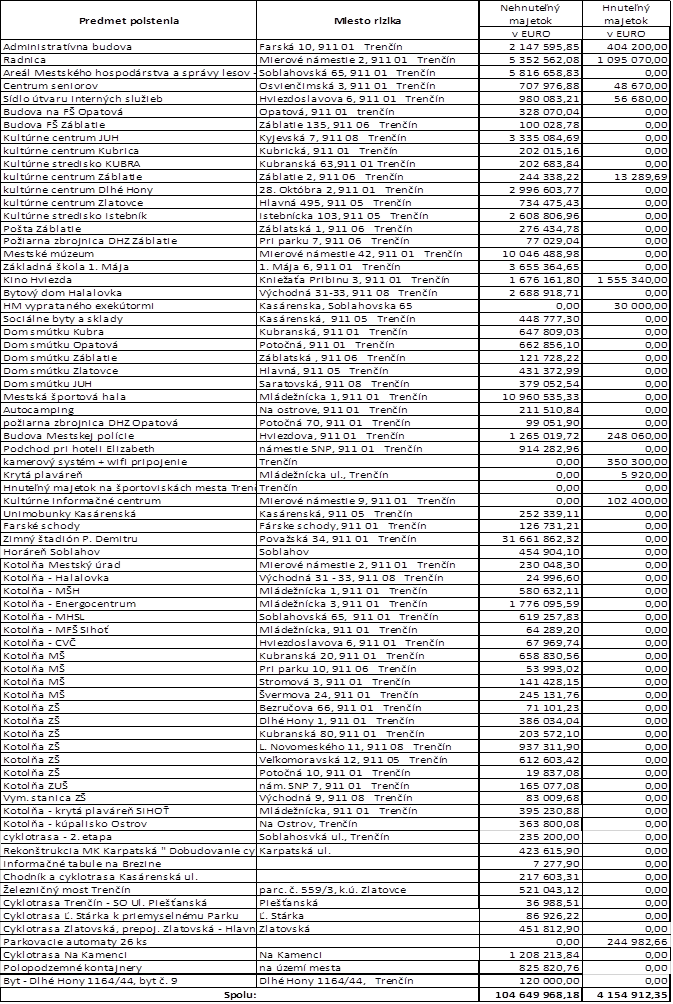 Poistné sumy a miesta rizika pre poistenie rizika komplexné živelné riziko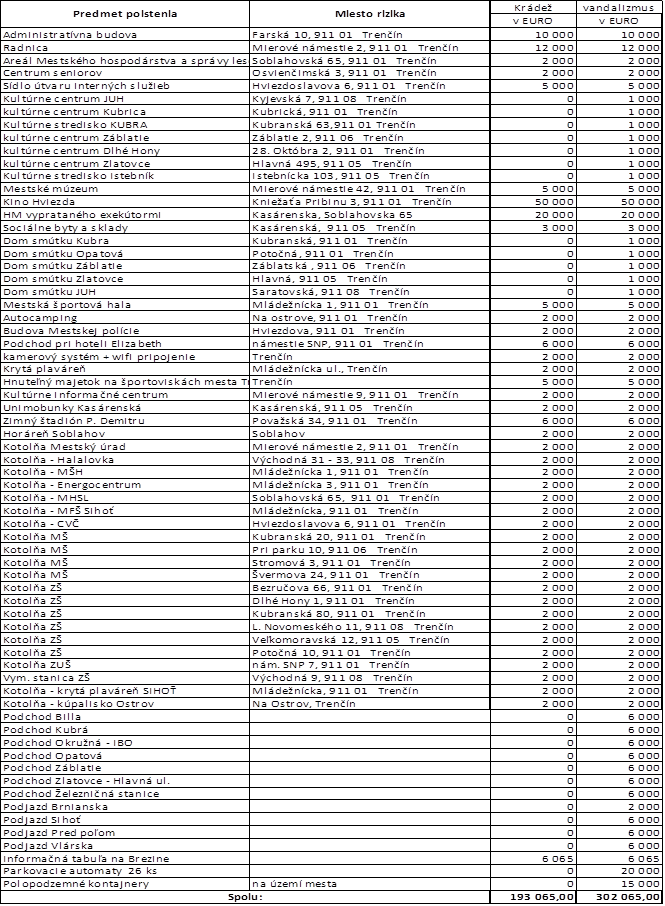 Limity poistného krytia a miesta rizika pre poistené riziko krádež a vandalizmusLimity poistného krytia a miesta rizika pre poistené riziko poškodenie sklaLimity poistného krytia a miesta rizika pre poistené riziko hotovosti a cenínLimity poistné krytia a miesto rizika pre poistené riziko preprava peňažnej hotovosti a lom strojaPríloha č. 3 k poistnej dohode Poistený: Mestské hospodárstvo a správa lesov, m. r. o.Soblahovská 65, 911 01   TrenčínPoistné sumy hnuteľného majetku sú totožné s poistnými hodnotami hnuteľného majetku uvedenými v účtovníctve poistníka.Poistné sumy a miesta rizika pre poistenie komplexného živelného rizikaLimity poistného krytia a miesta rizika pre poistené riziko krádež a vandalizmusLimity poistného krytia a miesta rizika pre poistenie rizika poškodenie sklaLimity poistného krytia a miesta rizika pre poistenie hotovosti a cenínLimity poistného krytia a miesta rizika pre poistenie prepravy hotovosti a cenín – peňažný posol* dátumy začiatku poistenia  doplní úspešný uchádzač ** poistné spolu za poistné riziká zodpovedá hodnote uvedenej poisťovateľom v elektronickej aukciiPríloha č. 3 k poistnej dohode Poistený:  Školské zariadenia mesta Trenčín, m. r. o.Kubranská 20, 911 01   TrenčínPoistné sumy hnuteľného majetku sú totožné s poistnými hodnotami hnuteľného majetku uvedenými v účtovníctve poistníka.Poistné sumy a miesta rizika pre poistenie komplexného živelného rizikaLimity poistného krytia a miesta rizika pre poistenie rizika krádež a vandalizmusLimity poistného krytia a miesta rizika pre poistenie rizika poškodenie sklaLimity poistného krytia a miesta rizika pre poistenie hotovosti a cenín* dátumy začiatku poistenia  úspešný uchádzač ** poistné spolu za poistné riziká zodpovedá hodnote uvedenej poisťovateľom v elektronickej aukciiPríloha č. 3 k poistnej dohodePoistený:  Sociálne služby mesta Trenčín, m. r. o.Piaristická 42, 911 01   TrenčínPoistné sumy hnuteľného majetku sú totožné s poistnými hodnotami hnuteľného majetku uvedenými v účtovníctve poistníka.Poistné sumy a miesta rizika pre poistenie rizika komplexné živelné rizikoLimity poistného krytia a miesta rizika pre poistenie rizika krádeže a vandalizmusLimity poistného krytia a miesta rizika pre poistenie rizika poškodenie sklaLimity poistného krytia a miesta rizika pre poistenie hotovosti a cenínPríloha č. 3 k poistnej dohodePoistený:  Základná škola BezručováBezručova 66, 911 01   TrenčínPoistné sumy hnuteľného majetku sú totožné s poistnými hodnotami hnuteľného majetku uvedenými v účtovníctve poistníka.Poistná suma, limity poistného krytia a miesto rizikaPríloha č. 3 k poistnej dohodePoistený:  Základná škola Dlhé HonyDlhé Hony 1, 911 01   TrenčínPoistné sumy hnuteľného majetku sú totožné s poistnými hodnotami hnuteľného majetku uvedenými v účtovníctve poistníka.Poistná suma, limity poistného krytia a miesto rizikaPríloha č. 3 k poistnej dohodePoistený:Základná škola HodžovaHodžova 37, 911 01   TrenčínPoistné sumy hnuteľného majetku sú totožné s poistnými hodnotami hnuteľného majetku uvedenými v účtovníctve poistníka.Poistná suma, limity poistného krytia a miesto rizikaPríloha č. 3 k poistnej dohode:Poistený:Základná škola KubranskáKubranská 80, 911 01   TrenčínPoistné sumy hnuteľného majetku sú totožné s poistnými hodnotami hnuteľného majetku uvedenými v účtovníctve poistníka.Poistná suma, limity poistného krytia a miesto rizikaPríloha č. 3 k poistnej dohode:Poistený:Základná škola Na dolináchNa dolinách 27, 911 05   TrenčínPoistné sumy hnuteľného majetku sú totožné s poistnými hodnotami hnuteľného majetku uvedenými v účtovníctve poistníka.Poistná suma, limity poistného krytia a miesto rizikaPríloha č. 3 k poistnej dohodePoistený:Základná škola L. NovomeskéhoL. Novomeského 11, 911 08   TrenčínPoistné sumy hnuteľného majetku sú totožné s poistnými hodnotami hnuteľného majetku uvedenými v účtovníctve poistníka.Poistná suma, limity poistného krytia a miesto rizikaPríloha č. 3 k poistnej dohodePoistený:Základná škola VeľkomoravskáVeľkomoravská 12, 911 05   TrenčínPoistné sumy hnuteľného majetku sú totožné s poistnými hodnotami hnuteľného majetku uvedenými v účtovníctve poistníka.Poistná suma, limity poistného krytia a miesto rizikaPríloha č. 3 k poistnej dohodePoistený:Základná škola VýchodnáVýchodná 9, 911 08   TrenčínPoistné sumy hnuteľného majetku sú totožné s poistnými hodnotami hnuteľného majetku uvedenými v účtovníctve poistníka.Poistná suma, limity poistného krytia a miesto rizikaPríloha č. 3 k poistnej dohodePoistený:Základná umelecká škola K. PádivéhoNámestie SNP 77/2, 911 01   TrenčínPoistné sumy hnuteľného majetku sú totožné s poistnými hodnotami hnuteľného majetku uvedenými v účtovníctve poistníka.Poistná suma, limity poistného krytia a miesto rizikaPríloha č. 3 k poistnej dohodePoistený:Materská škola ŠafárikovaŠafárikova 11, 911 08   TrenčínPoistné sumy hnuteľného majetku sú totožné s poistnými hodnotami hnuteľného majetku uvedenými v účtovníctve poistníka.Poistná suma, limity poistného krytia a miesto rizikaPOISTENÍVýška prvej splátky poistnéhoMesto TrenčínMestské hospodárstvo a správa lesov, m. r. o. Školské zariadenia mesta Trenčín, m. r. o.Sociálne služby mesta Trenčín, m. r. o. Základná škola Bezručova 66Základná škola   Dlhé hony 1Základná škola  Hodžova 37Základná škola   Kubranská 80Základná škola    Na dolinách 27Základná škola    L. Novomeského 11Základná škola   Veľkomoravská 12Základná škola   Východná 9Základná umelecká škola nám. SNP 2Materská škola  Šafárikova Predmet poisteniaNehnuteľný majetokHnuteľný majetokPoistené rizikáPoistná sadzbaPoistná sadzbaPoistené riziká‰‰živelné riziko, požiar, vodovodné škody - komplexné živelné poisteniekrádežvandalizmuspoškodenie sklapokladničná hotovosťceninyprevoz hotovosti  a cenín - peňažný posolPoistenie strojov a elektroniky - lom stroja